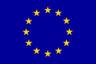 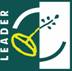 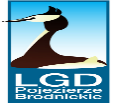 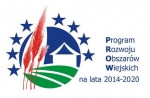 "Europejski Fundusz Rolny na rzecz Rozwoju Obszarów Wiejskich: Europa inwestująca w obszary wiejskie"Załącznik nr 16 do Ogłoszenia o naborze wniosków nr 8/2022Lokalne kryteria wyboru realizowane przez Stowarzyszenie „Lokalna Grupa Działania Pojezierze Brodnickie” dla poddziałania 19.2 " Wsparcie na wdrażanie operacji w ramach strategii rozwoju lokalnego kierowanego przez społeczność" objętego Programem Rozwoju Obszarów Wiejskich na lata 2014-2020 dla przedsięwzięcia w ramach LSR:  Rozwój ogólnodostępnej i niekomercyjnej infrastruktury turystycznej, rekreacyjnej lub kulturowej.Operacja jest wybrana, gdy uzyska co najmniej 40% punktów / tzn. 6 pkt. / z maksymalnej ilości punktów wynoszącej 15.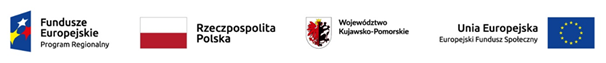 Lp.Rodzaj kryterium wyboru operacjiOpis kryteriumOcena punktowaŹródło weryfikacji kryteriumPrzyznane punkty i uzasadnienie1Operacja ma bezpośredni wpływ na rozwój turystyki.   Kryterium premiuje realizację operacji które mają bezpośredni wpływ na rozwój turystyki na obszarze LSR poprzez infrastrukturę turystyczną, rekreacyjną lub kulturową. Kryterium punktowane jest jeśli operacja dotyczyć będzie infrastruktury, która pełnić będzie przynajmniej dwie ww. funkcje np. funkcje turystyczna i rekreacyjną- infrastruktura pełnić będzie trzy funkcje- 2 pkt- infrastruktura pełnić będzie dwie funkcje – 1 pkt.- infrastruktura pełnić będzie jedną funkcje  - 0 pkt.Kryterium weryfikowane w oparciu o treść wniosku o przyznanie pomocy  i oświadczenia wnioskodawcy na druku sporządzonym przez LGD (załącznik nr 12L) oraz  regulamin obiektu.2Operacja ma charakter innowacyjny. Przez innowacyjność rozumie się: wdrożenie nowych na danym obszarze lub znacząco udoskonalonych produktów, usług, procesów lub organizacji lub nowego sposobu wykorzystania lokalnych zasobów przyrodniczych, historycznych, kulturowych lub społecznych. Dany obszar dotyczy obszaru Lokalnej Strategii Rozwoju opracowanej przez Stowarzyszenie „Lokalna Grupa Działania Pojezierze Brodnickie”Kryterium oceniane jest na podstawie subiektywnej opinii członka Rady.Kryterium punktowane będzie jeśli w planowanej operacji będzie zawarty przynajmniej jeden z wymienionych elementów  innowacyjności. Aby to kryterium było weryfikowaneWnioskodawca wskazuje w oświadczeniu  (druk sporządzony przez LGD) które koszty z pozycji w zestawieniu  rzeczowo – finansowym operacji dotyczą innowacyjności.- operacja ma charakter innowacyjny – 2 pkt- operacja nie ma charakteru innowacyjnego – 0 pktKryterium weryfikowane w oparciu o treść wniosku o przyznanie pomocy  i oświadczeniawnioskodawcy na druku sporządzonym przez LGD (załącznik nr 12m). 3Wpływ realizowanej operacji na zmiany klimatyczne. Preferuje się operacje mające pozytywny wpływ na zmiany klimatyczne na obszarze LSR. Preferowane są operacje zakładające realizację celów klimatycznych zgodnych z celami przekrojowymi PROW - dotyczy takich operacji, które przewidują zastosowanie rozwiązań przeciwdziałającym zmianom klimatycznym, np. wykorzystanie energii z odnawialnych źródeł energii. Kryterium oceniane jest na podstawie subiektywnej opinii członka Rady.Kryterium punktowane jeśli minimum 5% wykazanych kosztów kwalifikowalnych wykazanych jest jako rozwiązania przeciwdziałające zmianom klimatycznym. Wnioskodawca wskazuje w oświadczeniu  (druk sporządzony przez LGD) które koszty z pozycji w zestawieniu  rzeczowo – finansowym operacji dotyczą rozwiązań przeciwdziałającym zmianom klimatycznym.- wnioskodawca udokumentował zastosowanie rozwiązań przeciwdziałającym zmianom klimatycznym - 2 pkt.- wnioskodawca nie udokumentował zastosowania rozwiązań przeciwdziałającym zmianom klimatycznym– 0 pkt.Kryterium weryfikowane w oparciu o treść wniosku  oraz oświadczenia wnioskodawcy na druku sporządzonym przez LGD (załącznik nr 12n).W celu zwiększenia uprawdopodobnienia spełnienia kryterium można dołączyć opinię z instytucji naukowo-badawczej.4Wpływ operacji na ochronę cennych przyrodniczo siedlisk, obszarów, gatunków. Preferuje się Wnioskodawców, których realizowana operacja wpłynie pozytywnie na ochronę cennych przyrodniczo siedlisk, obszarów oraz gatunków chronionych i ich siedlisk, terenów charakteryzujących się lokalnie większą różnorodnością  biologiczną, obszarów pełniących ważne funkcje ekologiczne, zadrzewień w tym przydrożnych rosnących w szpalerach na obszarze LSR. Kryterium spełnione będzie jeśli operacja przewiduje zastosowanie przynajmniej jednego elementu z ww rozwiązań sprzyjających ochronie środowiska. Kryterium oceniane jest na podstawie subiektywnej opinii członka Rady. Kryterium punktowane jest jeśli minimum 5% wykazanych kosztów kwalifikowalnych wykazanych jest jako rozwiązania sprzyjające ochronnie środowiska. Wnioskodawca wskazuje w oświadczeniu  (druk sporządzony przez LGD) które koszty z pozycji w zestawieniu rzeczowo – finansowym operacji dotyczą ochrony cennych przyrodniczo siedlisk, obszarów, gatunków.-operacja ma pozytywny wpływ – 2 pkt-operacja ma obojętny lub negatywny wpływ – 0 pktKryterium weryfikowane w oparciu o treść wniosku oraz oświadczenia wnioskodawcy na druku sporządzonym przez LGD (załącznik nr 12o) oraz dołączonym zaświadczeniem lub deklaracją od Regionalnego Dyrektora Ochrony Środowiska.5Powiązanie z lokalnymi inicjatywami.Preferowane są operacje powiązane z lokalnymi inicjatywami wpływającymi pozytywnie na efektywność wykorzystania powstałej infrastruktury.Kryterium punktowane jest jeśli wystąpi przynajmniej jedno powiazanie z lokalną inicjatywą. - wnioskodawca udokumentował - powiązanie z lokalną inicjatywą - 3 pkt.- wnioskodawca nie udokumentował powiazania z lokalną inicjatywą - 0 pkt.Kryterium weryfikowane w oparciu o treść wniosku o przyznanie pomocy i popartego dokumentami świadczącymi o powiązaniu z lokalnymi inicjatywaminp. umowy partnerstwa, umowy porozumienia, umowy o współpracy między podmiotami (Wymaganymi elementami w dokumentach świadczących o powiązaniach są: partnerzy, zakres, minimalny czas trwania, który musi być na okres dłuższy aniżeli trwałość inwestycji )6Operacja zakłada utworzenie lub modernizację infrastruktury dostosowanej do potrzeb osób z niepełnosprawnościami.Preferowane są operacje infrastrukturalne dostosowane do potrzeb osób z niepełnosprawnościami umożliwiających korzystanie przez te osoby ze zrealizowanych działań.Kryterium będzie spełnione jeśli operacja infrastrukturalna dostosowana będzie w  zakresie np. rozwiązań konstrukcyjnych, rozwiązań służących bezpieczeństwu osób poruszających się na wózkach inwalidzkich.Kryterium punktowane będzie jeżeli wykazane będą konkretne pozycje kosztowe w kosztorysie i zestawieniu rzeczowo-finansowym jako związane z udogodnieniami dla osób niepełnosprawnych. - zrealizowana inwestycja infrastrukturalna będzie dostosowana do potrzeb osób z niepełnosprawnościami – 2 pkt.- brak takiego dostosowania – 0 pkt.Kryterium weryfikowane w oparciu o treść wniosku o przyznanie pomocy i oświadczenie wnioskodawcy na druku sporządzonym przez LGD (załącznik nr 12p) ,  kosztorys inwestorski. 7Obszar realizacji operacji.Preferuje się  realizację operacji (inwestycji) w poszczególnych miejscowościach, każda z miejscowości gdzie realizowana jest operacja nie może liczyć 5 000 lub więcej mieszkańców.- operacja jest realizowana w poszczególnych miejscowościach zamieszkałych na stałe przez mniej niż 5 000 mieszkańców– 2 pkt.- operacja jest realizowana w poszczególnych miejscowościach zamieszkałych na stałe przez 5 000 mieszkańców lub więcej – 0 pktKryterium weryfikowane na podstawie informacji dołączonej przez Wnioskodawcę z biura ewidencji ludności z danej gminy na dzień 31.12.2013 r.